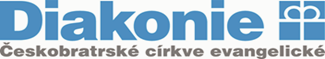 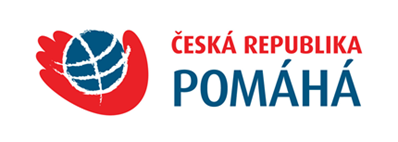 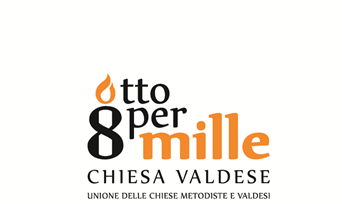 MIMOŘÁDNÉ UDÁLOSTI V GLOBÁLNÍCH SOUVISLOSTECHPřihláška na SEMINÁŘ PRO UČITELE Základních škol A PEDAGOGY VOLNÉHO ČASUTERMÍNY: 		17. září					16. října				24. listopadu 2015Prosíme, označte termín, ve kterém se budete semináře účastnit.KDE: Diakonická akademie, Belgická 22, Praha 2                                                                                                Jméno, příjmení, titul ……………………………………………………………………………..Název školy………………………………………………………………………………………..Adresa školy………………………………………………………………………………………. Telefon ……………………………. E-mail……………………………………………………...V ……………………………. Dne ………………………………Podpis……………………………………………………..Seminář je zdarma. Kapacita semináře je omezena. V případě Vašeho zájmu nám zašlete, prosíme, vyplněnou přihlášku do 31. 8. 2015 poštou nebo e-mailem.ADRESA	 	Diakonie ČCE – HRSJarmila Dvořáková Belgická 22120 00 Praha 2 E-MAIL pro podepsanou a naskenovanou přihlášku: dvorakova.spolu@diakonie.cz Elektronická přihláška je k dispozici zde:  http://www.spolu.diakonie.cz/grvprihlaska/  www.spolu.diakonie.cz